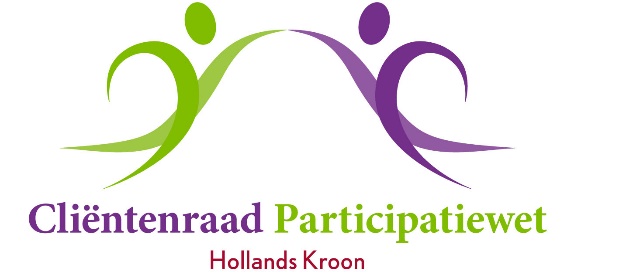 Vergadering	17 Maart 2020Aanvang	13.30 uur
Locatie:  	Koekoek
                  Burg. Mijnlieffstraat 1, Anna PaulownaAgenda1.	Opening en mededelingen
	- introductie nieuw lid Chantal Doubois
2.	Vaststellen van de agenda
3.	Verslag van21 januari 2020
4.	Actielijst en ingekomen/uitgaande post
	- Ingekomen post
	- Uitgaande post	5. 	Taakverdeling (Actielijst/Takenlijst/Afspraken wie, wat wanneer)6.	Adviezen & brieven aan en antwoorden van colleges
- overzicht adviezen 
- brieven naar college (zie 4)7. 	Team financiën (14 uur)
- kwijtschelding belastingen
- o.a. ook 5% regel -? Uitleg
- voorstel crpwhk voor leges kwijtschelding8.    Kwijtschelding van schuld of krediet vanwege de gemeente
        - voorstel van Jaap om dit op de agenda te plaatsen- voorstel om vragen te stellen aan gemeente9. 	Incluzio (Jannie)
- zorgen over contract
- overwegen om een advies uit te brengen10. 	Mary van Gent, Wethouder (15:30)
- open overleg werkwijze cliëntenraad en adviezen11.	Mondeling Verslag Hertalen (Erika en Rolf)12.	Advies (ongevraagd) Armoede (fase 1: armoedeval)
- concept advies bespreken13. Jaarverslag 2019 en werkplan 202014.	Rondvraag
15.	Sluiting